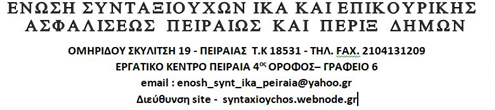 ΒΟΥΛΗΗ ΚΟΙΝΟΒΟΥΛΕΥΤΙΚΗ ΟΜΑΔΑ ΤΟΥ ΚΚΕΚατέθεσε 4 τροπολογίες πραγματικής ανακούφισης σε εργαζόμενους, ανέργους, αυτοαπασχολούμενους και Συνταξιούχους .Παραθέτουμε απόσπασμα της πρότασης που αφορά τους Συνταξιούχους :Επαναφορά 13ης και 14ης σύνταξηςΌσον αφορά τη δεύτερη τροπολογία, αναφέρεται σχετικά στην αιτιολογική έκθεση πως «με τα μνημόνια καταργήθηκε από τους εργαζόμενους στο Δημόσιο και από τους συνταξιούχους το επίδομα εορτών Χριστουγέννων και Πάσχα και το επίδομα αδείας.Σε αυτή την περίοδο, που η πανδημία δημιουργεί βαριές συνέπειες στους εργαζόμενους, εκτός όλων των μέτρων στήριξης θεωρούμε αναγκαία την άμεση επαναφορά του επιδόματος εορτών Χριστουγέννων και Πάσχα και του επιδόματος αδείας, στις καταβαλλόμενες αποδοχές των εργαζομένων και στη σύνταξη των συνταξιούχων.Το ΚΚΕ με την παρούσα τροπολογία και για την ανακούφιση των εργαζομένων και συνταξιούχων προτείνει την παρακάτω τροπολογία για την επαναφορά του επιδόματος Χριστουγέννων και Πάσχα και του επιδόματος αδείας, δηλαδή του 13ου και 14ου μισθού για τους εργαζόμενους και της 13ης και 14ης σύνταξης για τους συνταξιούχους».Το άρθρο της τροπολογίας προσθήκης:«Επαναχορηγείται σε όλους τους εργαζόμενους του Δημοσίου και σε όλους τους συνταξιούχους όλων των φορέων κύριας και επικουρικής ασφάλισης το επίδομα εορτών Χριστουγέννων, ανερχόμενο στο ποσό των καταβαλλόμενων αποδοχών για τους εργαζόμενους και της μηνιαίας σύνταξης για τους συνταξιούχους. Επίσης στους πιο πάνω εργαζόμενους και συνταξιούχους επαναχορηγείται το επίδομα εορτών Πάσχα, καθώς και το επίδομα αδείας ανερχόμενα το κάθε ένα στο μισό των καταβαλλόμενων αποδοχών και του μισού της μηνιαίας σύνταξης».https://www.rizospastis.gr/page.do?publDate=25/11/2020&id=18064&pageNo=5Πατήστε πάνω στα μπλέ γράμματα για να διαβάσετε το άρθρο  

Η ΕΝΩΣΗ μας αισθάνεται την ανάγκη να ευχαριστήσει την Κοινοβουλευτική Ομάδα του ΚΚΕ για την πρωτοβουλία καλούμε και τα άλλα Κόμματα να την στηρίξουν και να την υπερψηφίσουν .